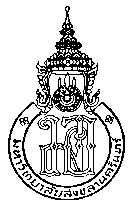 แบบขอส่งวิทยานิพนธ์ฉบับสมบูรณ์ชื่อนักศึกษา (นาย/นาง/นางสาว)……………………………………………………………………………… รหัสนักศึกษา……………………………………….…….หลักสูตร…………………………………………………………………สาขาวิชา…………………………………………………………………แผน/แบบ ………..…..……ได้สอบวิทยานิพนธ์เรื่องภาษาไทย	............................................................………............................................................................…………………………………………ภาษาอังกฤษ ...................................................................................................………................................................................…………..……ผ่านแล้วเมื่อวันที่………………เดือน……………………………………พ.ศ. ……..……………..ขณะนี้ได้แก้ไขวิทยานิพนธ์ตามมติคณะกรรมการสอบวิทยานิพนธ์เรียบร้อยแล้ว จึงขอส่งวิทยานิพนธ์ฉบับสมบูรณ์ ดังนี้   วิทยานิพนธ์ฉบับสมบูรณ์ จำนวน 1 เล่ม   ไฟล์ข้อมูลวิทยานิพนธ์ฉบับสมบูรณ์ จำนวน 1 ชุด โดยอัพโหลดผ่าน PSU Knowledge Bankรูปแบบการจัดพิมพ์วิทยานิพนธ์ วิทยานิพนธ์รูปแบบใหม่ (ปกฟ้า)           วิทยานิพนธ์รูปแบบเดิม (ปกดำ)การเผยแพร่วิทยานิพนธ์ 1) เผยแพร่ทั้งหมด (ตัวเล่มวิทยานิพนธ์ฉบับสมบูรณ์และแฟ้มข้อมูลวิทยานิพนธ์ทางออนไลน์) 2) เผยแพร่เฉพาะตัวเล่มวิทยานิพนธ์ฉบับสมบูรณ์เท่านั้น 3) เผยแพร่เฉพาะบทคัดย่อ  4) ชะลอการเผยแพร่วิทยานิพนธ์หมายเหตุ : มหาวิทยาลัยชะลอการเผยแพร่เป็นระยะเวลา 2 ปีสำหรับกรณีข้อ 2) – 4) เนื่องจากวารสารอาจตรวจพบความซ้ำซ้อนของบทความกับงานวิทยานิพนธ์ที่เผยแพร่ทางอินเทอร์เน็ต หลังจากครบกำหนดจะเผยแพร่วิทยานิพนธ์ทั้งหมดวิทยานิพนธ์ฉบับนี้ได้เสนอที่ประชุมวิชาการและตีพิมพ์เผยแพร่ตามเงื่อนไขการสำเร็จการศึกษาแล้ว ดังนี้ ได้ตีพิมพ์เผยแพร่ในวารสาร ดังนี้ (โปรดระบุชื่อผู้วิจัย-ผู้ร่วมวิจัย ชื่อเรื่อง ชื่อวารสาร Vol. No. ปี พ.ศ. หน้า)………………………………………………………………………………………………………………………………………………………………………………................................................................................................................................................................................................… เสนอผลงานต่อที่ประชุมวิชาการ จำนวน ……… ครั้ง (โปรดระบุชื่อการประชุม วันที่ และสถานที่จัดการประชุม)…………………………………………………………………………………………..…………………………………………………………………………………................................................................................................................................................................................................…การรับรองข้อมูลวิทยานิพนธ์ 	 ขอรับรองว่า ข้อมูลวิทยานิพนธ์ฉบับสมบูรณ์ทั้งหมดไม่มีข้อมูลส่วนบุคคลของผู้อื่นที่จะก่อให้เกิดความเสียหายในภายหลังลงนาม.................................................................นักศึกษา   	ลงนาม ....................................................อาจารย์ที่ปรึกษาวิทยานิพนธ์หลัก	  (……………………………………………………….)	(………………………….……………….)              ...………./…………………/……………	                               ....………./………………/……………สำหรับบัณฑิตวิทยาลัยสำหรับบัณฑิตวิทยาลัยเรียน  คณบดีบัณฑิตวิทยาลัย1.  เพื่อโปรดทราบและโปรดพิจารณาลงนามอนุมัติในวิทยานิพนธ์ ของ..................................................................ที่แนบ2.  เห็นสมควรส่งวิทยานิพนธ์ฉบับสมบูรณ์ให้กับสำนักทรัพยากรการเรียนรู้ฯ จำนวน  1  เล่มลงนาม	………………………………………….…………(……………………………………………………)      ………../…………………./…………..	เรียน  ผู้อำนวยการสำนักทรัพยากรการเรียนรู้คุณหญิงหลงฯเพื่อโปรดทราบบัณฑิตวิทยาลัยขอส่งข้อมูลวิทยานิพนธ์จำนวน 1 ชุดพร้อมไฟล์ข้อมูลวิทยานิพนธ์ทาง PSU KB เพื่อใช้เป็นประโยชน์แก่หน่วยงานของท่านต่อไปลงนาม	………………………………………….…………(……………………………………………………)           คณบดีบัณฑิตวิทยาลัย                                ………../……………………./…………..ข้อปฏิบัตินักศึกษาต้องกรอกข้อมูลในแบบขอส่งวิทยานิพนธ์ฉบับสมบูรณ์ให้ครบถ้วนนักศึกษาต้องอัพโหลดไฟล์ข้อมูลวิทยานิพนธ์ฉบับสมบูรณ์ จำนวน 1 ชุด ผ่าน PSU Knowledge Bank ที่ https://kb.psu.ac.th/psukb/ ก่อนการส่งเล่มวิทยานิพนธ์ฉบับสมบูรณ์ที่บัณฑิตวิทยาลัย มิฉะนั้นจะถือว่าการส่งไม่ครบถ้วนและจะไม่สามารถดำเนินการสำเร็จการศึกษาได้ขั้นตอนการส่งไฟล์ข้อมูลผ่าน PSU Knowledge Bank คู่มือการใช้งานที่ https://kb.psu.ac.th/psukb/help/thesis-submit-TH-ver5.pdf หากมีปัญหาการใช้งานระบบให้ติดต่อที่สำนักทรัพยากรการเรียนรู้คุณหญิงหลงฯ